รายงานการวิเคราะห์ผลการประเมินคุณธรรมและความโปร่งใสในการดำเนินการของหน่วยงานภาครัฐ 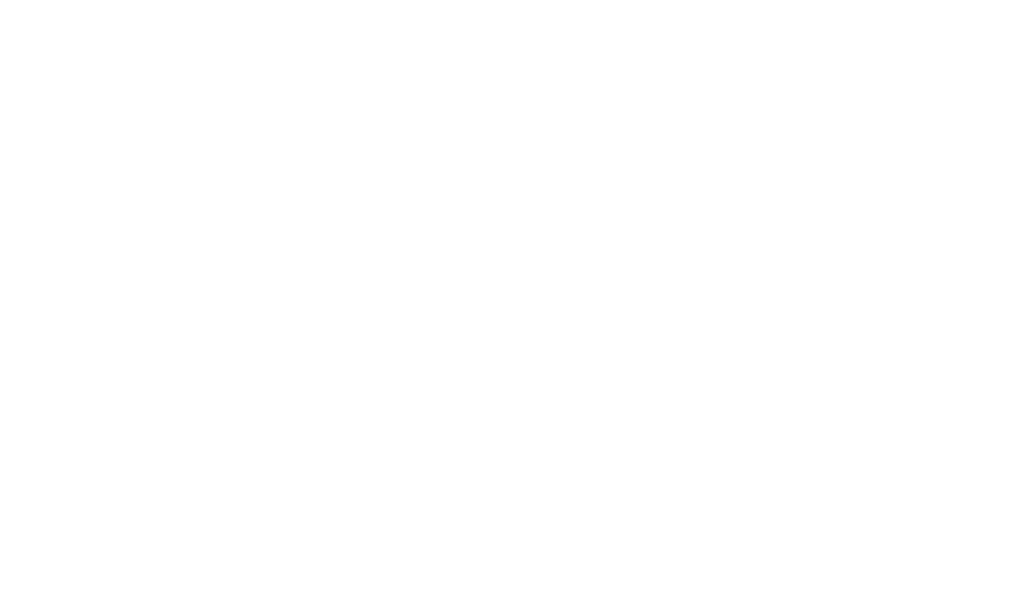 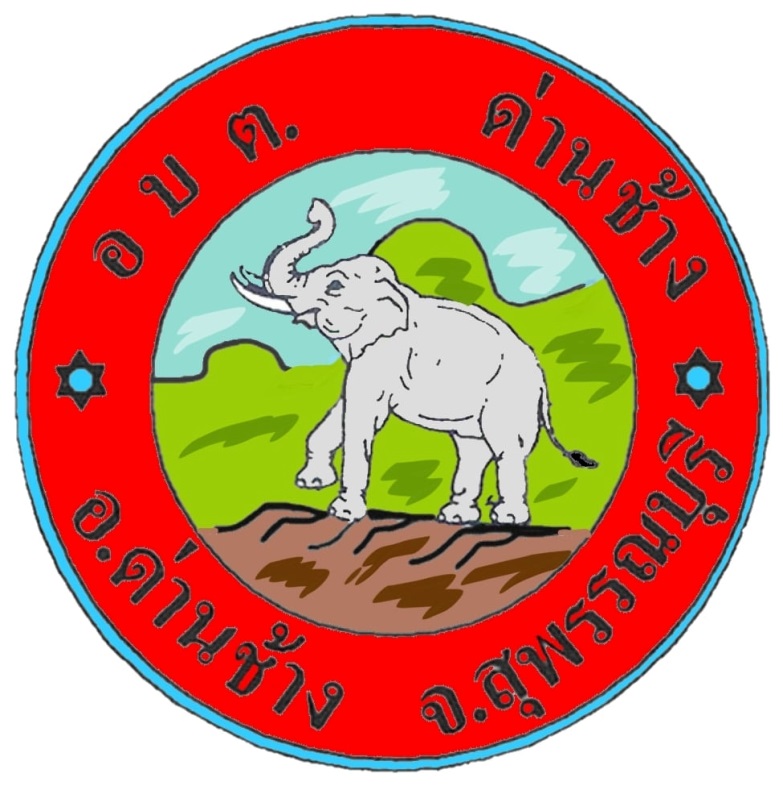 องค์การบริหารส่วนตำบลด่านช้าง  อำเภอด่านช้าง  จังหวัดสุพรรณบุรีปีงบประมาณ พ.ศ. 2563   รายงานการวิเคราะห์ผลการประเมินคุณธรรมและความโปร่งใสในการดำเนินการของหน่วยงานภาครัฐ                     องค์การบริหารส่วนตำบลด่านช้าง  อำเภอด่านช้าง  จังหวัดสุพรรณบุรี                                              ปีงบประมาณ พ.ศ. 2563***************************คำนำการประเมินคุณธรรมและความโปร่งใสในการดำเนินงานของหน่วยงานภาครัฐ ( Integrity and Transparency Assessment-ITA ) ประจำปีงบประมาณ พ.ศ. 2563  มีเจตนารมณ์มุ่งหวังให้หน่วยงาน ภาครัฐกลุ่มเป้าหมายได้รับทราบระดับคุณธรรมและความโปร่งใสของหน่วยงานตนเองและนำข้อผลการประเมิน รวมทั้งข้อเสนอแนะไปปรับใช้ในการพัฒนาและยกระดับในงานของหน่วยงานดำเนิน ได้อย่างเหมาะสม เพื่อแสดงให้เห็นถึงความพยายามของหน่วยงานภาครัฐในการขับเคลื่อนมาตรการเชิงด้านการป้องกันและปราบปรามการทุจริต รวมทั้งสะท้อนถึงความตั้งใจของหน่วยงานในการยกระดับมาตรการดำเนินงานตามหลักธรรมาภิบาล                                           (Good Governance) ให้เป็นที่ประจักษ์ต่อสาธารณะทั้งในระดับชาติและระดับสากลรายงานการวิเคราะห์ผลการประเมินคุณธรรมและความโปร่งใสในการดำเนินงานของหน่วยงาน ภาครัฐฉบับนี้ ประกอบด้วยผลคะแนนจากตัวชี้วัดทั้ง 10 ตัวชี้วัด ได้แก่ (1) การปฏิบัติหน้าที่การใช้งบประมาณ  (3) การใช้อำนาจ  (4) การใช้ทรัพย์สินของราชการ  (5) การแก้ไขปัญหาการทุจริตคุณภาพการดำเนินงาน (7) ประสิทธิภาพการสื่อสาร (8) การปรับปรุงการทำงาน (9) การเปิดเผยข้อมูล              (10) การป้องกันการทุจริต  โดยประเมินผลจากการรับรู้ของผู้มีส่วนได้ส่วนเสียภายใน(Internal) การรับรู้ของผู้รับบริการ ผู้มาติดต่อ หรือผู้มีส่วนได้ส่วนเสียภายนอก(External) การเผยแพร่ข้อมูล ที่เป็นปัจจุบันบนเว็บไซต์ของหน่วยงาน (OpenData) ซึ่งผลคะแนนครั้งนี้จะสะท้อนให้เห็นถึงการปฏิบัติงานของหน่วยงานในรอบปีงบประมาณ พ.ศ. 2562	สำนักปลัดองค์การบริหารส่วนตำบลด่านช้างหวังเป็นอย่างยิ่งว่า ผลการประเมินนี้ จะช่วยสนับสนุน ส่งเสริม และยกระดับคุณธรรมและความโปร่งใส ในการดำเนินงานของหน่วยงานภาครัฐ ได้อย่างมีประสิทธิภาพ ทุกหน่วยงานได้ร่วมกันขับเคลื่อนการดำเนินงานภาครัฐภายใต้กรอบธรรมาภิบาล และ ประการสำคัญ คือ ได้มีบทบาทในการผลักดันกลไกในการป้องกันการทุจริตของประเทศ ซึ่งจะสามารถสะท้อน ภาพลักษณ์เชิงบวกให้กับหน่วยงานภาครัฐ และส่งผลต่อการยกระดับค่าดัชนีการรับรู้การทุจริต ( Corruption Perception Index:CPI ) ของประเทศไทยให้มีอันดับและผลคะแนนที่ดียิ่งขึ้นต่อไปสำนักปลัดองค์การบริหารส่วนตำบลด่านช้าง            กุมภาพันธ์ 2563-2-หลักการและเหตุผล		สำนักงานคณะกรรมการป้องกันและปราบปรามการทุจริตแห่งชาติ (สำนักงาน ป.ป.ช.) ได้พัฒนาเครื่องมือการประเมินเชิงบวกเพื่อเป็นมาตรการป้องกันการทุจริต และเป็นกลไกในการสร้างความตระหนัก                      ให้หน่วยงานภาครัฐมีการดำเนินงานอย่างโปร่งใสและมีคุณธรรม โดยใช้ชื่อว่า “การประเมิน คุณธรรมและความโปร่งใสในการดำเนินงานของหน่วยงานภาครัฐ (Integrity and Transparency Assessment : ITA)” ปัจจุบันการประเมินคุณธรรมและความโปร่งใสในการดำเนินงานของหน่วยงานภาครัฐ ได้ถูกกำหนดเป็นกลยุทธ์ ที่สำคัญของยุทธศาสตร์ชาติว่าด้วยการป้องกันและปราบปรามการทุจริต ระยะที่ 3 (พ.ศ.2560-2564) ซึ่งถือเป็นการยกระดับให้เป็นการประเมินคุณธรรมและความโปร่งใสในการดำเนินงานของหน่วยงานภาครัฐให้เป็น “มาตรการป้องกันการทุจริตเชิงรุก” ที่หน่วยงานภาครัฐทั่วประเทศจะต้องดำเนินการ โดยมุ่งหวังให้หน่วยงานภาครัฐที่เข้ารับการประเมินได้รับทราบผลการประเมินและแนวทางในการพัฒนาและยกระดับหน่วยงาน ในด้านคุณธรรมและความโปร่งใสในการ     ดำเนินงานได้อย่างเหมาะสม2. ผลการประเมินคุณธรรมและความโปร่งใสในการดำเนินงานขององค์การบริหารส่วนตำบลด่านช้าง                อำเภอด่านช้าง จังหวัดสุพรรณบุรี 		ผลการประเมินคุณธรรมและความโปร่งใสในการดาเนินงานขององค์การบริหารส่วนตำบลด่านช้าง โดยภาพรวมได้คะแนนเท่ากับร้อยละ 83.77 คะแนน ซึ่งถือว่ามีคุณธรรมและ ความโปร่งใสในการเนินงาน ระดับ B เมื่อพิจารณาตามตัวชี้วัดพบว่า ตัวชี้วัดการป้องกันการทุจริต ได้คะแนนเท่ากับร้อยละ 73.21 ตัวชี้วัดการปฏิบัติหน้าที่ ได้คะแนนเท่ากับร้อยละ 91.32 ตัวชี้วัดการใช้อำนาจ ได้คะแนนเท่ากับร้อยละ 88.54 ตัวชี้วัดการแก้ไขปัญหาการทุจริต ได้คะแนนเท่ากับร้อยละ 82.36 ตัวชี้วัดการเปิดเผยข้อมูล ได้คะแนนเท่ากับร้อยละ 92.50 ตัวชี้วัดการใช้งบประมาณ ได้คะแนนเท่ากับร้อยละ 85.29 ตัวชี้วัดการใช้ทรัพย์สินของทางราชการ ได้คะแนนเท่ากับร้อยละ 83.46 ตัวชี้วัดประสิทธิภาพ การสื่อสาร ได้คะแนนเท่ากับร้อยละ 74.43 ตัวชี้วัดการปรับปรุงการทำงาน ได้คะแนนเท่ากับร้อยละ 85.43 และตัวชี้วัดคุณภาพการดำเนินงาน ได้คะแนนเท่ากับร้อยละ 87.78 สรุปได้ว่า จุดแข็งที่หน่วยงานได้คะแนนสูงสุดเท่ากับน้อยละ 100 คือ ตัวชี้วัดที่ 5 การเปิดเผยข้อมูล ส่วนที่จะต้องพัฒนาเนื่องจากได้คะแนนต่ำสุด คือ ตัวชี้วัดการป้องกันการทุจริต ได้เท่ากับร้อยละ 73.21 3. การวิเคราะห์ข้อมูล 		จากผลการประเมินคุณธรรมและความโปร่งใสจำแนกตามดัชนีขององค์การบริหารส่วนตำบล              ด่านช้าง อำเภอด่านช้าง จังหวัดสุพรรณบุรี ประจำปีงบประมาณ พ.ศ. 2562 มีผลการวิเคราะห์ข้อมูลในแต่ละตัวชี้วัดที่แสดงให้เห็นถึงจุดแข็ง และจุดที่จะต้องพัฒนาไว้ดังต่อไปนี้ 3.1 จุดแข็ง (ตัวชี้วัดที่ได้คะแนนมากกว่าร้อยละ 90) จานวน 2 ตัวชี้วัด คือ 		ตัวชี้วัด การเปิดเผยข้อมูล โดยรวมได้คะแนนเท่ากับร้อยละ 92.50 เป็นคะแนนจากการเผยแพร่ข้อมูลที่เป็นปัจจุบันบนเว็บไซต์ของหน่วยงาน เพื่อเปิดเผยข้อมูลต่าง ๆ ของหน่วยงาน ให้สาธารณชนทราบ ใน 5 ประเด็น คือ (1) ข้อมูลพื้นฐาน ได้แก่ ข้อมูลพื้นฐาน ข่าวประชาสัมพันธ์ และการปฏิสัมพันธ์ข้อมูล (2) การบริหารงาน ได้แก่ แผนดาเนินงาน การปฏิบัติงาน และการให้บริการ (3) การบริหารเงินงบประมาณ ได้แก่ แผนการใช้จ่ายงบประมาณประจาปี และการจัดซื้อจัดจ้างหรือ การจัดหาพัสดุ (4) การบริหารและพัฒนาทรัพยากรบุคคล ได้แก่ นโยบายการบริหารทรัพยากรบุคคล การดาเนินการตามนโยบายการบริหารทรัพยากรบุคคล และหลักเกณฑ์การบริการและพัฒนาทรัพยากรบุคคล และ (5) การส่งเสริมความโปร่งใสในหน่วยงาน ได้แก่ การจัดการเรื่องร้องเรียนการทุจริต และการเปิดโอกาสให้เกิดการมีส่วนร่วม ซึ่งการเผยแพร่ข้อมูลในประเด็นข้างต้นแสดงถึงความโปร่งใสในการบริหารงานและ การดาเนินงานของหน่วยงาน-3-ตัวชี้วัดการปฏิบัติหน้าที่ โดยรวมได้คะแนนเท่ากับร้อยละ 91.32                                             เป็นการประเมินการรับรู้ของบุคลากรภายในหน่วยงานต่อการปฏิบัติ1งานของบุคลากรในหน่วยงานของตน ในประเด็นที่เกี่ยวข้องกับการปฏิบัติงานโดยยึดหลักตามมาตรฐาน มีความโปร่งใส ปฏิบัติงานหรือ ตามขั้นตอนและระยะเวลาที่กำหนดไว้ สะท้อนให้เห็นว่า หน่วยงานมีแนวโน้มการดำเนินงานที่                                        เป็นหลักการความโปร่งใสและมีมาตรฐานในการปฏิบัติงาน แต่อย่างไรก็ดีหน่วยงานควรให้ความสำคัญมากขึ้น ในเรื่องการปฏิบัติงานของบุคลากรในการให้บริการแก่ผู้มาติดต่อทั่วไปกับผู้มาติดต่อที่รู้อย่างเท่าเทียมกันตัวชี้วัดที่ 9  การเปิดเผยข้อมูล  โดยรวมได้คะแนนเท่ากับร้อยละ92.42เป็นคะแนนจากการเผยแพร่ข้อมูลที่เป็นปัจจุบันบนเว็บไซต์ของหน่วยงาน เพื่อเปิดเผยข้อมูลต่างของหน่วยงาน ๆ ให้สาธารณชนทราบ ใน 5 ประเด็น คือ (1) ข้อมูลพื้นฐาน ได้แก่ นข้อมูลพื้นฐาข่าวประชาสัมพันธ์ และ การปฏิสัมพันธ์ข้อมูล (2) การบริหารงาน ได้แก่ แผนด าเนินงาน การปฏิบัติงาน และการให้การบริหารเงินงบประมาณ ได้แก่ แผนการใช้จ่ายงบประมาณประจ าปี และการจัดซื้อจัดจ้าง การจัดหาพัสดุ (4) การบริหารและพัฒนาทรัพยากรบุคคล ได้แก่ นโยบายการบริหารทรัพยากรบุคคล การด าเนินการตามนโยบายการบริหารทรัพยากรบุคคล และหลักเกณฑ์การบริการและพัฒนาทรัพยากรบุคค และ (5) การส่งเสริมความโปร่งใสในหน่วยงาน ได้แก่ การจัดการเรื่องร้องเรียนการทุจริต และการเปิด ให้เกิดการมีส่วนร่วมซึ่งการเผยแพร่ข้อมูลในประเด็นข้างต้นแสดงถึงความโปร่งใสในการบริหารงานแล การด าเนินงานของหน่วยงาน3.2 จุดที่ต้องพัฒนา (ตัวชี้วัดที่ได้คะแนนต่ำกว่าร้อยละ 90 ) จ านวน 8 ตัวชี้วัดตัวชี้วัดการใช้งบประมาณ โดยรวมได้คะแนนเท่ากับร้อยละ 85.29 เป็นคะแนน จากการประเมินการรับรู้ของบุคลากรภายในหน่วยงานต่อการดำเนินการต่าง ๆ ของหน่วยงานในประเด็น ที่เกี่ยวข้องกับการใช้จ่ายเงินงบประมาณ นับตั้งแต่การจัดทำแผนการใช้จ่ายงบประมาณประจำปี อย่างโปร่งใสไปจนถึงลักษณะการใช้จ่ายงบประมาณของหน่วยงานอย่างคุ้มค่า เป็นไปตามวัตถุประสงค์และ ไม่เอื้อประโยชน์แก่ตนเองหรือพวกพ้อง การเบิกจ่ายเงินของบุคลากรภายในเรื่องต่าง ๆ เช่น ค่าวัสดุ หรือค่าเดินทาง ฯลฯ ตลอดจนกระบวนการจัดซื้อจัดจ้างและการตรวจรับพัสดุด้วย เห็นได้ว่า หน่วยงานควรให้ความ                        สำคัญการเปิดโอกาสให้บุคลากรภายในมีส่วนร่วมในการตรวจสอบการใช้จ่ายงบประมาณของหน่วยงานตนเองได้-4-		(2) ตัวชี้วัดการใช้ทรัพย์สินของทางราชการ โดยรวมได้คะแนนเท่ากับร้อยละ 83.46 เป็นคะแนนจากการประเมินการรับรู้ของบุคลากรภายในหน่วยงานต่อการใช้ทรัพย์สินของทางราชการ ในประเด็นที่เกี่ยวข้องกับพฤติกรรมของบุคลากรภายในในการนำทรัพย์สินของราชการของหน่วยงานไปเป็นของตนเองหรือนำไปให้ผู้อื่น                และพฤติกรรมในการขอยืมทรัพย์สินของทางราชการ ทั้งการยืมโดยบุคลากรภายในหน่วยงาน และการยืมโดยบุคคลภายนอกหน่วยงาน ซึ่งหน่วยงานจะต้องมีกระบวนการในการขออนุญาตที่ชัดเจนและ สะดวก เห็นได้ว่า หน่วยงานควรจะมีการจัดทำแนวทางปฏิบัติเกี่ยวกับการใช้ทรัพย์สินของราชการที่ถูกต้อง เพื่อเผยแพร่ให้บุคลากรภายในได้รับทราบและนำไปปฏิบัติ รวมถึงหน่วยงานจะต้องมีการกำกับดูแลและตรวจสอบการใช้ทรัพย์สินของราชการของหน่วยงานด้วย 		(3) ตัวชี้วัดประสิทธิภาพการสื่อสาร โดยรวมได้คะแนนเท่ากับร้อยละ 74.43 เป็นคะแนนจากการประเมินการรับรู้ของผู้รับบริการ ผู้มาติดต่อ หรือผู้มีส่วนได้ส่วนเสียของหน่วยงาน ต่อประสิทธิภาพการสื่อสารในประเด็นที่เกี่ยวข้องกับการเผยแพร่ข้อมูลของหน่วยงานในเรื่องต่าง ๆ ต่อสาธารณชน เห็นได้ว่าหน่วยงานให้ความสำคัญกับการสื่อสารในเรื่องผลการดำเนินงานของหน่วยงานและข้อมูลที่สาธารณชน ที่ควรรับทราบ รวมทั้งการจัดให้มีช่องทางให้ผู้รับบริการ ผู้มาติดต่อ หรือผู้มีส่วนได้ส่วนเสีย สามารถ แสดงความคิดเห็นเกี่ยวกับการดำเนินงาน การใช้บริการ นอกจากนี้หน่วยงานควรสร้างการรับรู้เกี่ยวกับ การจัดให้มีช่องทางให้ผู้มาติดต่อราชการสามารถร้องเรียนการทุจริตของเจ้าหน้าที่ในหน่วยงานด้วย ซึ่งจะสะท้อนถึงการสื่อสารกับผู้รับบริการ ผู้มาติดต่อ หรือผู้มีส่วนได้ส่วนเสียอย่างมีประสิทธิภาพ		(4) ตัวชี้วัดการปรับปรุงการทำงาน โดยรวมได้คะแนนเท่ากับร้อยละ 85.43 เป็นคะแนนจากการประเมินการรับรู้ของผู้รับบริการ ผู้มาติดต่อหรือ ผู้มีส่วนได้ส่วนเสียของหน่วยงานต่อ การปรับปรุงระบบการทำงาน ในประเด็นที่เกี่ยวข้องกับการปรับปรุงพัฒนาหน่วยงาน ทั้งการปฏิบัติงานของเจ้าหน้าที่และกระบวนการทำงานของหน่วยงานให้ดียิ่งขึ้น รวมไปถึงการนำเทคโนโลยีมาใช้ในการดำเนินงานเพื่อให้เกิดความสะดวกรวดเร็วมากยิ่งขึ้น                 ซึ่งหน่วยงานควรมีกระบวนการเปิดโอกาสให้ผู้รับบริการหรือ ผู้มาติดต่อเข้ามามีส่วนร่วมในการปรับปรุงพัฒนาการดำเนินงานเพื่อให้สอดคล้องกับความต้องการด้วย		(5) ตัวชี้คุณภาพการดำเนินงาน โดยรวมได้คะแนนเท่ากับร้อยละ 87.78 เป็นคะแนนจากการประเมินการรับรู้ของผู้รับบริการ ผู้มาติดต่อ หรือผู้มีส่วนได้ส่วนเสียของหน่วยงานต่อคุณภาพการดำเนินงาน               ในประเด็นที่เกี่ยวข้องกับการปฏิบัติหน้าที่ของเจ้าหน้าที่ โดยยึดหลักตามมาตรฐาน ขั้นตอน และระยะเวลาที่กำหนดไว้อย่างเคร่งครัด เห็นได้ว่า ประชาชน หรือผู้รับบริการมีความเชื่อมั่นในคุณภาพ การดำเนินงานของหน่วยงานว่ายึดหลักตามมาตรฐาน ขั้นตอนและระยะเวลาที่กำหนดไว้ มีการให้ข้อมูลที่ชัดเจนแก่ผู้รับบริการ ไม่นำผลประโยชน์ของพวกพ้องอยู่เหนือผลประโยชน์สาธารณะ และไม่พบว่าไม่มี การเรียกรับสินบน แต่ทั้งนี้ ควรมีการพัฒนาปรับปรุงพัฒนาเพื่อให้หน่วยงานได้คะแนนดีขึ้น ซึ่งควรเผยแพร่ผลงานหรือข้อมูลสาธารณะอย่างชัดเจน เข้าถึงง่าย ไม่ซับซ้อน อีกทั้งควรมีช่องทางที่หลากหลาย การบริการ ให้เกิดความโปร่งใส ปรับปรุงวิธีการและขั้นตอนการทางานให้ดียิ่งขึ้น และเปิดโอกาสให้ผู้รับบริการ หรือ ผู้มีส่วนได้ส่วนเสียเข้ามามีส่วนร่วมในการปรับปรุงการดำเนินการ                     (6) ตัวชี้วัดที่การใช้อำนาจโดยรวมได้คะแนนเท่ากับร้อยละ 88.54 เป็นคะแนนจาก การประเมินการรับรู้ของบุคลากรภายในหน่วยงานต่อการใช้อำนาจของผู้บังคับบัญชาของตนเอง                                ในที่เกี่ยวข้องกับการมอบหมายงานการประเมินผล การปฏิบัติงาน การคัดเลือกบุคลากรเพื่อให้สิทธิประโยชน์ ต่าง ๆ ซึ่งจะต้องเป็นไปอย่างเป็นธรรมและไม่เลือกปฏิบัติว่าบุคลากรภายในหน่วยงานมีความเชื่อมั่นเห็นได้ ต่อการใช้                อำนาจของผู้บังคับบัญชาเกี่ยวกับการมอบหมายงาน                     (7) ตัวชี้วัดการแก้ไขปัญหาการทุจริต โดยรวมได้คะแนนเท่ากับร้อยละ 82.36 เป็นคะแนนจากการประเมินการรับรู้ของบุคลากรภายในหน่วยงานต่อการแก้ไขปัญหาการทุจริตของหน่วยงาน ในประเด็นที่เกี่ยวข้องกับการให้ความส าคัญของผู้บริหารสูงสุดในการต่อต้านการทุจริตอย่างจริงจังโดยหน่วยงาน มีการจัดทำแผนงานด้านการป้องกันและปราบปรามการทุจริต เพื่อให้เกิดการแก้ไขปัญหาการทุจริตเป็นรูปธรรม		(8) ตัวชี้วัดการป้องกันการทุจริต โดยรวมได้คะแนนเท่ากับร้อยละ 73.21 เป็นคะแนนจากการเผยแพร่ข้อมูลที่เป็นปัจจุบันบนเว็บไซต์ของหน่วยงาน เพื่อเปิดเผยการดำเนินการต่าง ๆ ของหน่วยงาน ให้สาธารณชนได้รับทราบใน 2 ประเด็น คือ (1) การดำเนินการเพื่อป้องกันการทุจริต ได้แก่ เจตจำนงสุจริตของผู้บริการ                      การประเมินความเสี่ยงเพื่อการป้องกันการทุจริต การเสริมสร้างวัฒนธรรมองค์กร และแผนปฏิบัติการป้องกันการทุจริต และ (2) มาตรการภายในเพื่อป้องกันการทุจริต ได้แก่ มาตรการภายในเพื่อส่งเสริม ความโปร่งใสและป้องกัน การทุจริตซึ่งการเผยแพร่ข้อมูลในประเด็นข้างต้นแสดงถึงความพยายามของหน่วยงานที่จะป้องกันการทุจริตในหน่วยงานให้ลดน้อยลงหรือไม่สามารถเกิดขึ้นได้4. ข้อเสนอแนะจากการประเมินคุณธรรมและความโปร่งใสในการดำเนินงานของหน่วยงาน 4.1 ผลการประเมินระดับคุณธรรมและความโปร่งใส (ITA) ของหน่วยงานองค์การบริหารส่วนตำบลด่านช้าง มีค่าคะแนนเท่ากับ 83.77 คะแนน อยู่ในระดับ B มีรายละเอียดดังนี้  4.1.1 แบบวัดการรับรู้ของผู้มีส่วนได้ส่วนเสียภายใน (IIT) 		- การแก้ไขปัญหาการทุจริต  มีข้อเสนอแนะดังนี้ หน่วยงานต้องมีแผนหรือมาตรการป้องกันการทุจริตอย่างมีคุณภาพ จัดทำมาตรการในการป้องกันปัญหาหารทุจริตของหน่วยงานให้ชัดเจนและวางแนวทางในการสร้างแรงจูงใจแก่ผู้เฝ้าระวังการทุจริต รวมถึงให้นำข้อเสนอแนะของบุคลากรทั้งภายในและภายนอกหน่วยงานมาพัฒนาและปรับปรุงหน่วยงานของท่านให้ชัดเจน 4.1.2  แบบวัดการับรู้ผู้มีส่วนได้ส่วนเสียภายนอก (EIT) 		- ประสิทธิภาพการสื่อสาร มีข้อเสนอแนะดังนี้ หน่วยงานต้องจัดทำการเผยแพร่ข้อมูลในหลากหลายช่องทาง เช่น Website , Instsgram , facebook ฯลฯ ควรมีช่องทางอื่นๆ ตามความเหมาะสม                                 แบบตรวจการเปิดเผยข้อมูลสาธารณะ (OIT) การป้องกันการทุจริต ผู้บริหารควรแสดงเจตจำนงหรือคำมั่นสัญญาว่าจะปฏิบัติงานด้วยความซื่อสัตย์สุจริต โปร่งใส และเป็นไปตามหลักธรรมาภิบาลมีการจัดทำแผนปฏิบัติการป้องกันแก้ไขการทุจริตประจำปีให้ชัดเจน และเผยแพร่ต่อสาธารณะ พร้อมทั้ง ให้กลุ่มองค์กรชุมชนมีส่วนร่วมในการป้องกันการทุจริต เช่น เป็นกรรมการจัดซื้อจัดจ้าง                                  